INDICAÇÃO Nº 5919/2017Sugere ao Poder Executivo Municipal, que efetue a reconstrução de canaleta na Rua Argentina esquina com Rua Paraguai no Bairro Vila Sartori.Excelentíssimo Senhor Prefeito Municipal, Nos termos do Art. 108 do Regimento Interno desta Casa de Leis, dirijo-me a Vossa Excelência para sugerir ao setor competente efetue a reconstrução de canaleta na Rua Argentina esquina com Rua Paraguai no Bairro Vila Sartori, neste município.Justificativa:Conforme visita realizada “in loco”, nessa esquina já existe uma canaleta, porem está toda destruída, com buracos e rachaduras, empoçando água e dificultado a passagem de veículos, causando avarias nos automóveis que por ali passam a reforma ou reconstrução dessa canaleta seria de grande préstimo para os moradores e motoristas que utilizam essa via. Plenário “Dr. Tancredo Neves”, em 17 de Julho de 2017.Cláudio Peressim- Vereador –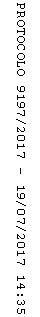 